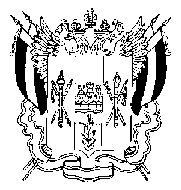 ТЕРРИТОРИАЛЬНАЯ избирательная комиссиягорода Шахты Ростовской области
ПОСТАНОВЛЕНИЕ14 сентября 2020 года                                                                                  № 265-23г.ШахтыО результатах выборов депутатов городской Думы города Шахты седьмого созыва по  
одномандатному избирательному округу  
№ 20      На основании данных первых экземпляров протоколов участковых избирательных комиссий №№ 2554, 2556, 2557, 2558, 2579 города Шахты об итогах голосования по одномандатному избирательному округу № 20, путем суммирования содержащихся в этих протоколах данных Территориальная избирательная комиссия города Шахты определила, что в голосовании приняло участие 1352 избирателя, что составляет 21,97 % от числа избирателей, внесенных в списки избирателей на момент окончания голосования, при этом голоса избирателей распределились следующим образом: В соответствии с пунктом 1 статьи 70 Федерального закона от 12.06.2002 № 67-ФЗ «Об основных гарантиях избирательных прав и права на участие в референдуме граждан Российской Федерации», частями 1, 3 статьи 62 Областного закона от 12.05.2016 № 525-ЗС «О выборах и референдумах в Ростовской области», на основании протокола Территориальной избирательной комиссии города Шахты о результатах   выборов депутатов городской Думы города Шахты седьмого созыва по одномандатному избирательному округу № 20,Территориальная избирательная комиссия города Шахты  ПОСТАНОВЛЯЕТ:1. Признать выборы депутатов городской Думы города Шахты седьмого созыва  по одномандатному избирательному  округу № 20 13сентября 2020 года состоявшимися и действительными.2. Считать избранным депутатом городской Думы города Шахты седьмого созыва по одномандатному избирательному округу № 20 Литвинова Вадима Петровича, 30 октября 1975 года рождения.3. Направить настоящее постановление в газету «Шахтинские известия»   и разместить на сайте Территориальной избирательной комиссии города Шахты в информационно-телекоммуникационной сети «Интернет».4. Контроль за исполнением настоящего постановления возложить на председателя Территориальной избирательной комиссии города Шахты Кухтина А.В.Председатель комиссии	                          		      А.В. КухтинСекретарь комиссии 	В.И. Максюта     Берлиз Максим Игоревич     79 голосов     Ващенко Евгений Владимирович             Косов Александр Александрович             Литвинов Вадим Петрович                          290 голосов141 голос560 голосов     Петров Сергей Николаевич228 голосов